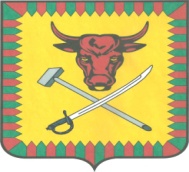 ИЗБИРАТЕЛЬНАЯ КОМИССИЯ МУНИЦИПАЛЬНОГО РАЙОНА «ЧИТИНСКИЙ РАЙОН»ПОСТАНОВЛЕНИЕ«02 » августа   2018 года                                                                        №182О Порядке предоставления зарегистрированным кандидатам, представителям избирательных объединений, зарегистрировавшим списки кандидатов, помещений для встреч с избирателями на выборах главы муниципального района «Читинский район», депутатов Совета муниципального района «Читинский район»В целях обеспечения равных условий для всех зарегистрированных кандидатов, избирательных объединений, зарегистрировавших списки кандидатов, при предоставлении помещений для встреч с избирателями, 
в соответствии со статьей 65 Закона Забайкальского края «О муниципальных выборах в Забайкальском крае», избирательная комиссия муниципального района «Читинский район»п о с т а н о в л я е т:1. Утвердить Порядок предоставления зарегистрированным кандидатам, представителям избирательных объединений, зарегистрировавшим списки кандидатов, помещений для встреч с избирателями на выборах главы муниципального района «Читинский район», депутатов Совета муниципального района «Читинский район».2. Рекомендовать  органам местного самоуправления:а) провести организационную работу по определению помещений, находящихся в государственной или муниципальной собственности (по согласованию с их собственниками, владельцами) и пригодных для проведения предвыборных агитационных публичных мероприятий, по обеспечению своевременного предоставления таких помещений;б) установить время, на которое находящееся в государственной или муниципальной собственности помещение предоставляется указанным 
в пункте 1 настоящего постановления лицам для встреч с избирателями;в) довести утвержденные настоящим постановлением Порядок и время, установленное в соответствии с пунктом 2 настоящего постановления, до собственников, владельцев помещений, находящихся в государственной или муниципальной собственности на соответствующей территории;3. В течение двух суток с момента получения уведомления о факте предоставления помещения зарегистрированному кандидату размещать содержащуюся в уведомлении информацию на официальной странице избирательной комиссии муниципального района «Читинский район» в информационно-телекоммуникационной сети «Интернет» или иным способом доводить до сведения других зарегистрированных кандидатов.5. Направить настоящее постановление главам городских и сельских поселений муниципального района «Читинский район».6. Опубликовать настоящее постановление в газете  "Ингода",  на официальной странице избирательной комиссии муниципального района «Читинский район» в информационно-телекоммуникационной сети «Интернет».Председатель избирательной комиссии                                  Павлова Л.П. Секретарь избирательной комиссии                                     Голобокова О.А.